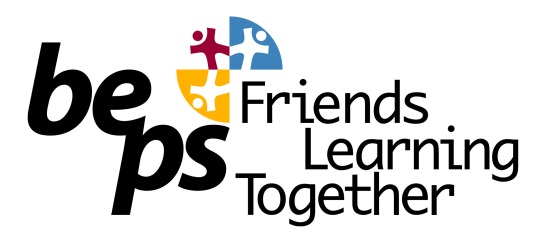 November 2021Dear Parents,Re-enrolment and New Enrolment Information for Out of School Hours Care for 2022Brunswick East Primary School Out of School Hours Care VisionTo provide quality care programs to primary school-aged childcare at the Brunswick East Primary School Out of School Hours Care Service (BEPS OSHC) where we aim to provide a safe and stimulating environment in which middle school aged children can play and relax before and after school and on pupil-free days. The service will provide inclusive child-centred programs underpinned by the learning frameworks, which focus on developmental, social and recreational activities and experiences appropriate to the needs of all the children.The enrolment process commences now for places in BEPS Out of School Hours Care Service for 2022.  All enrolments and bookings are made via the My Family lounge website; www.myfamilylounge.com.au or situated as a widget on the OSHC page of the school’s website;  http://beps.vic.edu.au/oshc/ (Please note new enrolling families must enter via the OSHC Page)This letter outlines all the enrolment details for:Round One – Re-enrolments : Families who are currently using the Service and would like to re-enrol in their current days in 2022, including adding siblings, requests to change days and adding additional days or programs.Round Two – New enrolments: Families who would like to enrol for the first time in the OSHC Service.  Casual users who currently only use the service on a casual basis.This information sheet includes:Key enrolment informationImportant enrolment timelines in 2021 for 2022 enrolmentsOSHC policies- families should read the following policies prior to enrolment. Each of the policies are located on the BEPS website or you can request a copy via email:OSHC Enrolment, Re-enrolment & Orientation Policy Payment of Fees PolicyIt is important that you read this sheet carefully, note the important dates and contact Out of School Hours Care Coordinator Ranita Swamy, tel:  9387 2631 or 0409380202 email: Ranita.Swamy@education.vic.gov.au,  as soon as possible if you have queries.ENROLMENT PROCESS for 2021Step 1 –Review the important dates for enrolments and re-enrolments and keep a note of these. Families must ensure all relevant paperwork and deposits are submitted by the due dates. Late enrolment forms may affect your booking availability.Note: If bookings for 2022 are confirmed and then subsequently cancelled after the 10th December 2021 - this deposit will be forfeited.  To cancel your place and have your deposit returned or credited to your account you must speak with Ranita Swamy (OSHC Coordinator) before 10th December 2021.IMPORTANT DATESRound One – Re-enrolments
Round Two – New familiesStep 2 - Read the OSHC policiesEach of the policies are available on the BEPS website or you can ask the Service to email you a copy.Each policy provides relevant information about the philosophy, approach and requirements of both the Service and families who are part of the Out of School Hours Care.Enrolment Policy The Enrolment Policy provides an overview of BEPS OSHC approach to enrolments and re-enrolments, what the requirements are for families in terms of cancellations and other details about fee structure and other general information.Fee PolicyBEPS OSHC aims to provide a high quality service, which is accessible and affordable to all families.  This is an important policy as it outlines all the details of the fee structure of the Out of School Hours Service. The Service operates as a community based not-for-profit organisation and therefore all monies are expended on staff costs, food, equipment and resources for the children’s program, minor upgrades and service improvements as specified by the BEPS School Council and the annual OSHC budget proposal.  Step 4 – Fee Payments FinalisedEnsure all fees for the current year have been received by the Service, by no later than the end of Term 4. The 2022 OSHC deposit will be entered into family accounts as they arrive.  As the deposit cannot be separated from normal fees in the families account, families must ensure their OSHC accounts are in credit by $100 at the end of term 4.Note: If fees are still outstanding by the end of Term 4 2021, places will NOT be offered in 2022.Step 5 – Submit Enrolment FormIf new family; Complete the online Enrolment form and submit via My Family Lounge, print out and return signed copy to OSHC to Ranita Swamy, Out of Hours School Care Coordinator  Ranita.Swamy@education.vic.gov.au, by the due date (Round 1 – Mon 22nd November, 5pm or Round Two – Monday 3rd December, 5pm).Need more information?If you would like more information about the enrolment process or have questions about the Service, please contact Ranita Swamy, Out of School Hours Care Coordinator on 9387 2631, (mob) 0409380202 or Ranita.Swamy@educatio.vic.gov.auNOTE: Please ensure OSHC has your current email address, as all enrolment information will be sent to families via email.We look forward to welcoming your family to BEPS OSHC Service in 2022,Kind Regards,Ranita SwamyOut of School Hours Care CoordinatorNovember 2021Thur 11th NovemberRound One Re-enrolment opens - current families manage their 2022 bookings via My Family lounge; http://beps.vic.edu.au/oshc/; and can opt to;If no change to permanent days – send me an email saying No change to bookingsEdit ‘current bookings’ and put in a preferred start date, add requested days, remove days, or end booking.  Or put in a ‘Booking Request’ (casual users and those with no current bookings)add a sibling to the enrolment and booking requestReview enrolment form and edit changes and submitMon 22nd NovemberRound One - current bookings/booking requests, enrolment forms and deposit due BY 5PM to confirm request for 2022.  Offers of places (for families who are changing their days) will be sent to family emails – these offers need to be accepted and confirmed in order for the request to be filtered back to OSHC and confirmed.Mon 29th NovemberRound One - Offers confirmed by families logging into their My Family Lounge accounts to view their booking pattern for 2022 – this may look like a booking pattern started in 2020/2021 that has no end date.  Or will have a 2022 start date if families are changing their days, or adding a sibling.Tues 23rd NovemberRound Two – Enrolment and Booking information sent to new families and 2022 Prep families on request.Fri 3rd DecemberRound Two – Waitlist/Booking Requests DUE BY 5PM in My Family Lounge.  Offer of places are sent to family emails, who are then required to accept and confirm the offer and are then prompted to complete and submit the enrolment in My Family Lounge. Enrolment forms and deposit DUE BY 5PMFri 10th DecemberRound Two – Offers confirmed by families logging into their My Family Lounge account and viewing their booking pattern for 2022 under ‘Current Bookings’